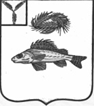 АДМИНИСТРАЦИЯ
    ЕРШОВСКОГО МУНИЦИПАЛЬНОГО РАЙОНАСАРАТОВСКОЙ ОБЛАСТИПОСТАНОВЛЕНИЕот   30.05.2022   №     604                                                           г.ЕршовО  внесении изменения в постановлениеадминистрации ЕМР от 29.06.2016 г. № 449.Руководствуясь Уставом Ершовского муниципального района Саратовской области, администрация Ершовского муниципального района ПОСТАНОВЛЯЕТ:         1.Признать утратившим силу пункт 1.16 постановления администрации Ершовского муниципального района Саратовской области № 449 от 29.06.2016 «О внесении измененийв нормативные правовые акты администрации ЕМР».         2.Отделу по информатизации, организационной работе и общественным отношениям администрации Ершовского муниципального района разместить настоящее постановление на официальном сайте администрации района в информационно телекоммуникационной сети «Интернет» (https://adminemr.ru)3.Контроль за исполнением настоящего постановления возложить на первого заместителя главы администрации Ершовского муниципального  района Саратовской области         Глава Ершовского       муниципального  района                                                     С.А.Зубрицкая